12-2 Skills PracticeSurface Areas of Prisms and CylindersFind the lateral area and surface area of each prism. Round to the nearest tenth if necessary.	1. 							2.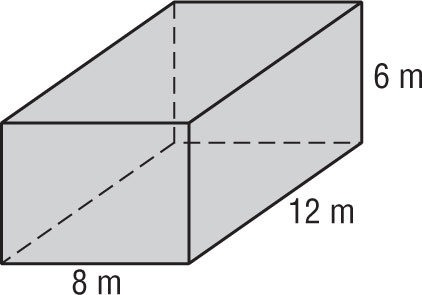 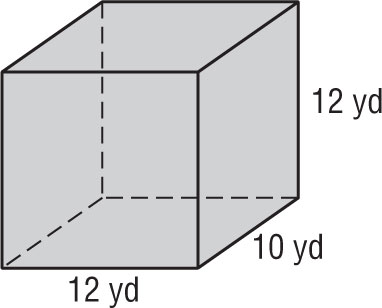 	3.							4.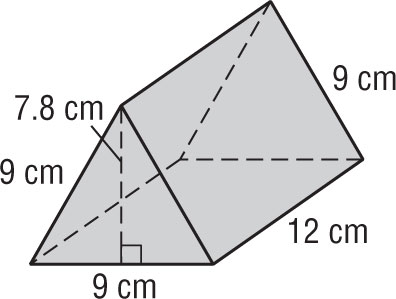 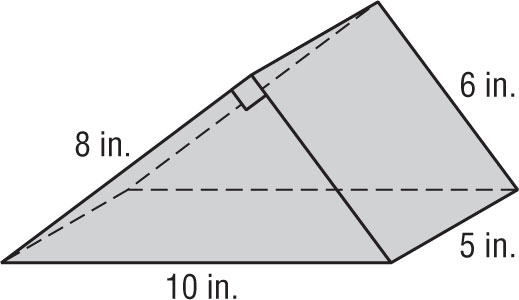 Find the lateral area and surface area of each cylinder. Round to the nearest tenth.	5. 							6.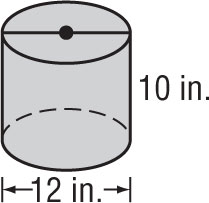 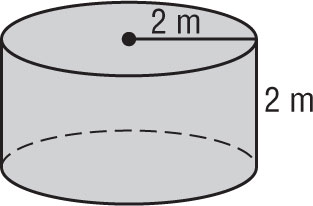 	7. 							8.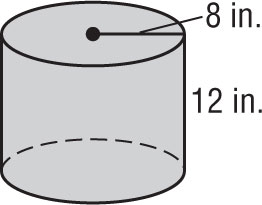 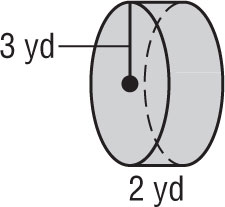 